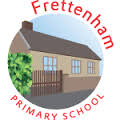 EnglishNarrative- ‘Handa’s Surprise’Non-Fiction-Fact files Diary writing 